Lampiran 10Dokumentasi penelitian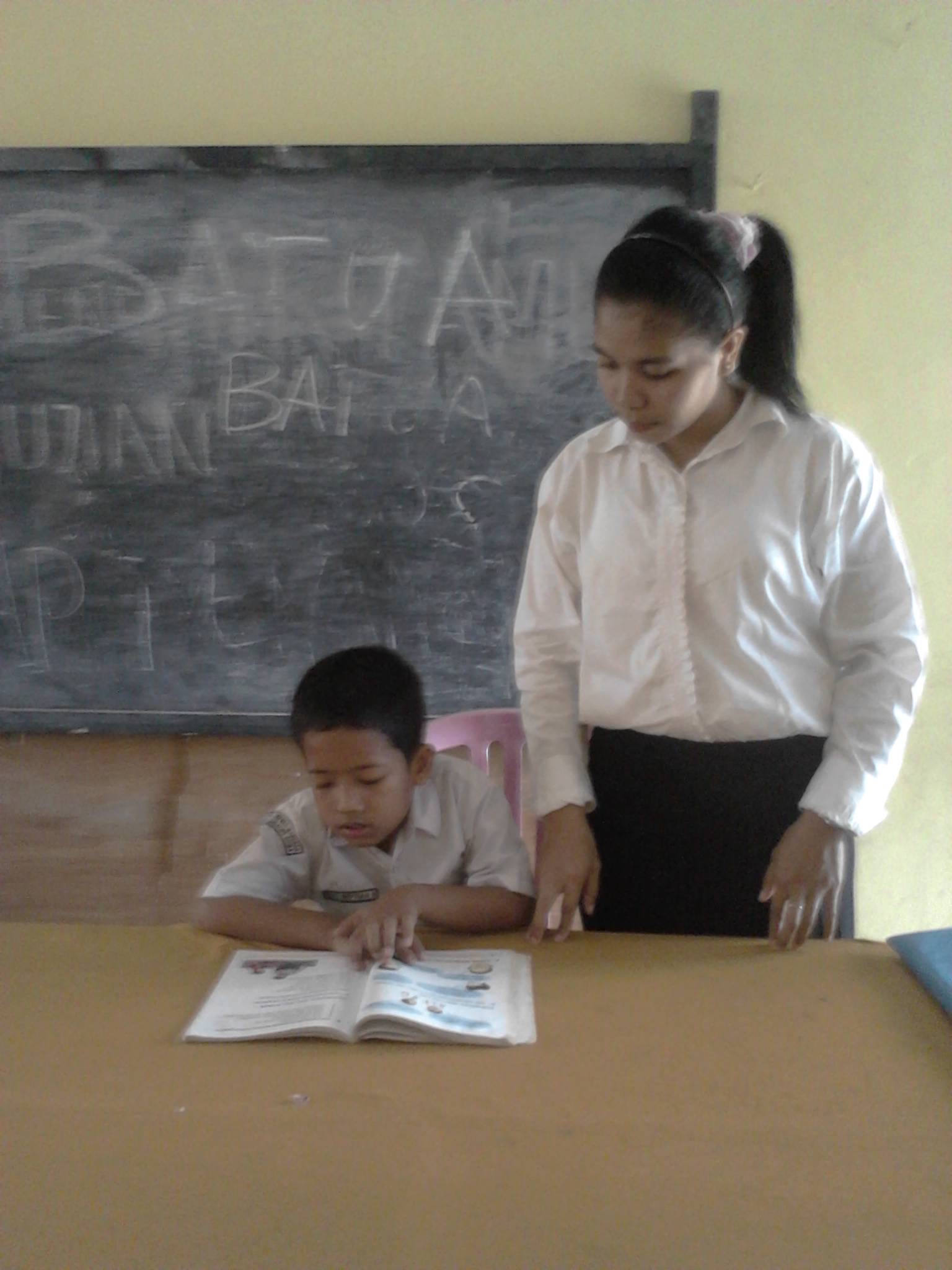 Identifikasi kesulitan anak saat membaca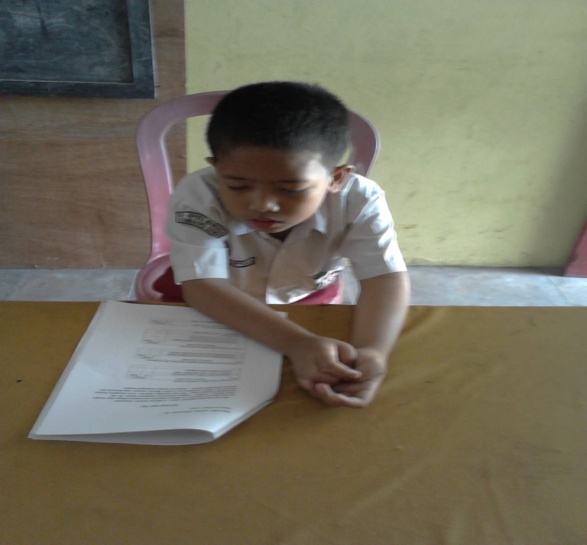 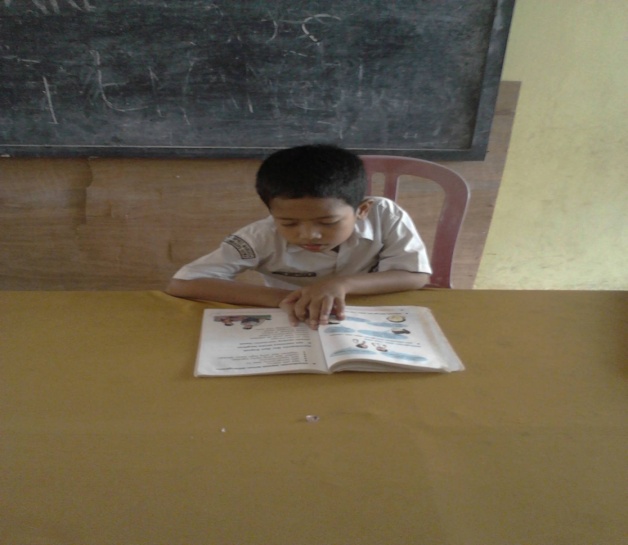  Gambar sebelum menggunakan media kartu kata bergambar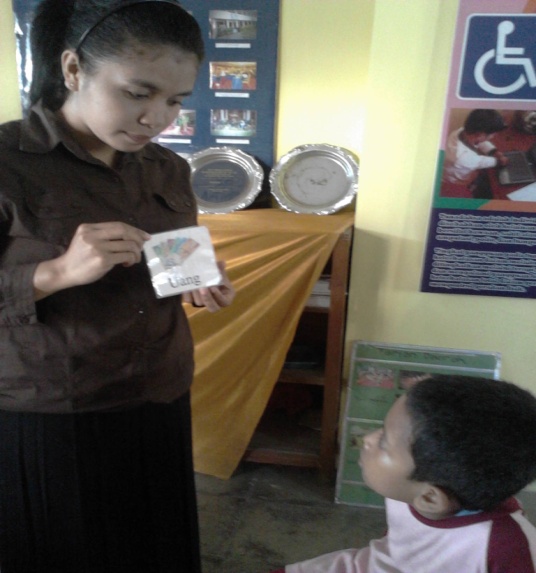 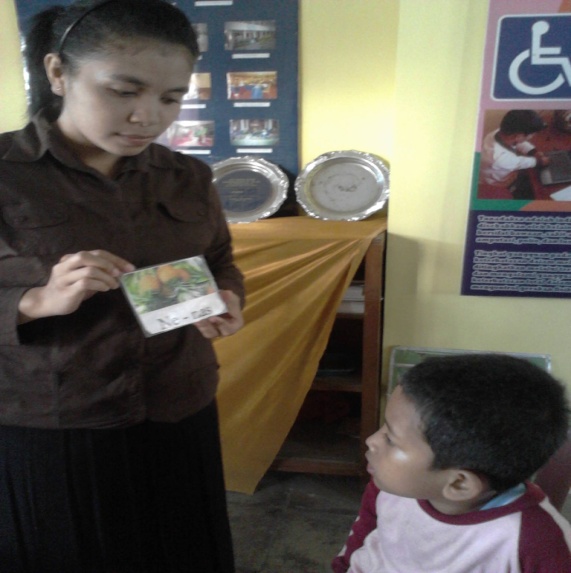 Gambar  memperlihatkan kartu kata bergambar yang dilengkapi dengan suku kata dan kata dibawahnya.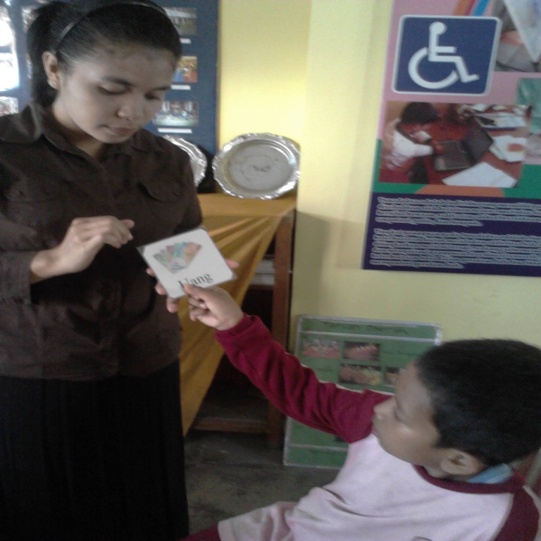 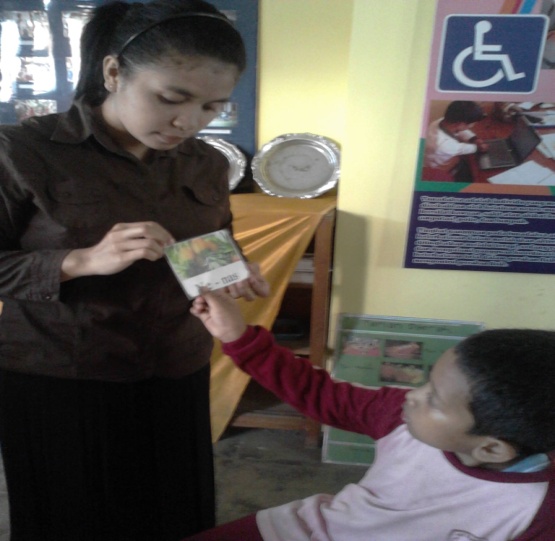 Gambar murid sedang menelusuri tulisan dengan menggunakan jari.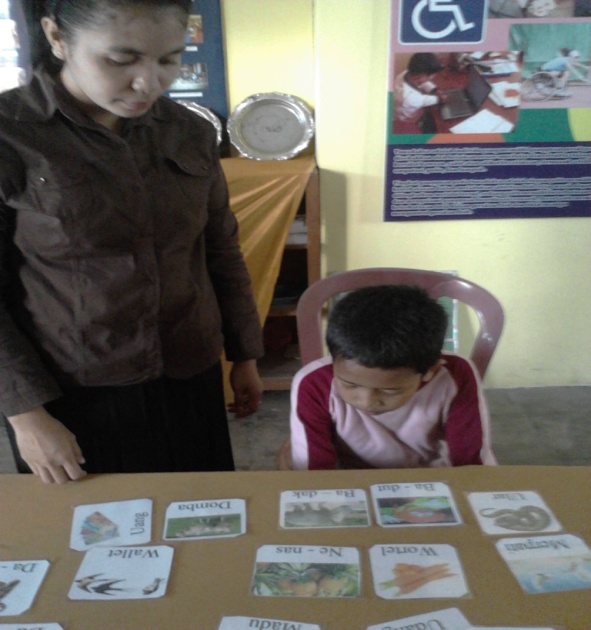 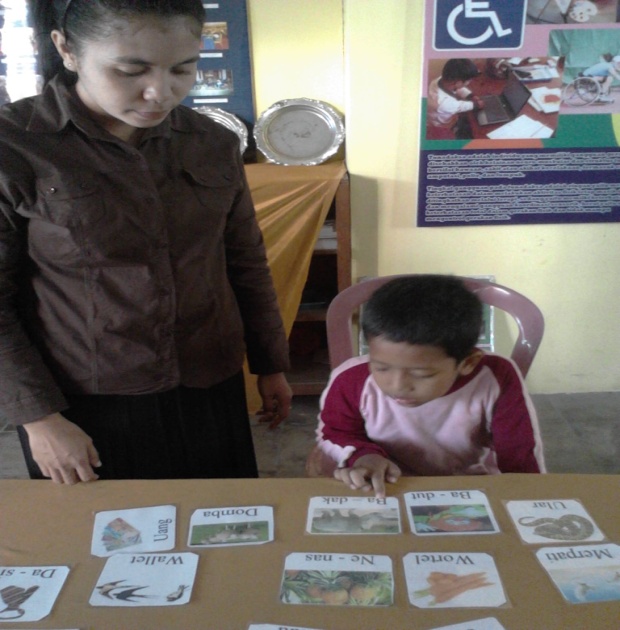 Gambar pada saat murid membaca dengan menggunakan kartu kata bergambar.